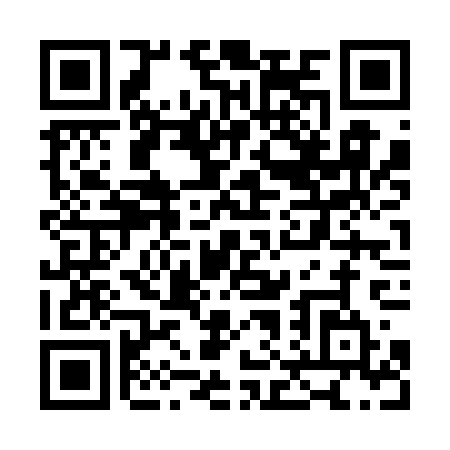 Prayer times for Chrast, Czech RepublicMon 1 Apr 2024 - Tue 30 Apr 2024High Latitude Method: Angle Based RulePrayer Calculation Method: Muslim World LeagueAsar Calculation Method: HanafiPrayer times provided by https://www.salahtimes.comDateDayFajrSunriseDhuhrAsrMaghribIsha1Mon4:416:361:045:327:339:222Tue4:386:341:045:337:359:243Wed4:356:321:045:347:369:264Thu4:336:301:035:357:389:285Fri4:306:271:035:367:409:306Sat4:276:251:035:377:419:327Sun4:246:231:025:397:439:348Mon4:226:211:025:407:449:369Tue4:196:191:025:417:469:3910Wed4:166:171:025:427:489:4111Thu4:136:141:015:437:499:4312Fri4:106:121:015:447:519:4513Sat4:076:101:015:457:529:4814Sun4:056:081:015:467:549:5015Mon4:026:061:005:477:569:5216Tue3:596:041:005:487:579:5517Wed3:566:021:005:497:599:5718Thu3:536:001:005:508:009:5919Fri3:505:581:005:528:0210:0220Sat3:475:5612:595:538:0410:0421Sun3:445:5412:595:548:0510:0722Mon3:415:5212:595:558:0710:0923Tue3:385:5012:595:568:0810:1224Wed3:355:4812:595:578:1010:1425Thu3:325:4612:585:588:1110:1726Fri3:295:4412:585:598:1310:2027Sat3:255:4212:586:008:1510:2228Sun3:225:4012:586:018:1610:2529Mon3:195:3912:586:028:1810:2830Tue3:165:3712:586:038:1910:30